Пусть всегда будет мама!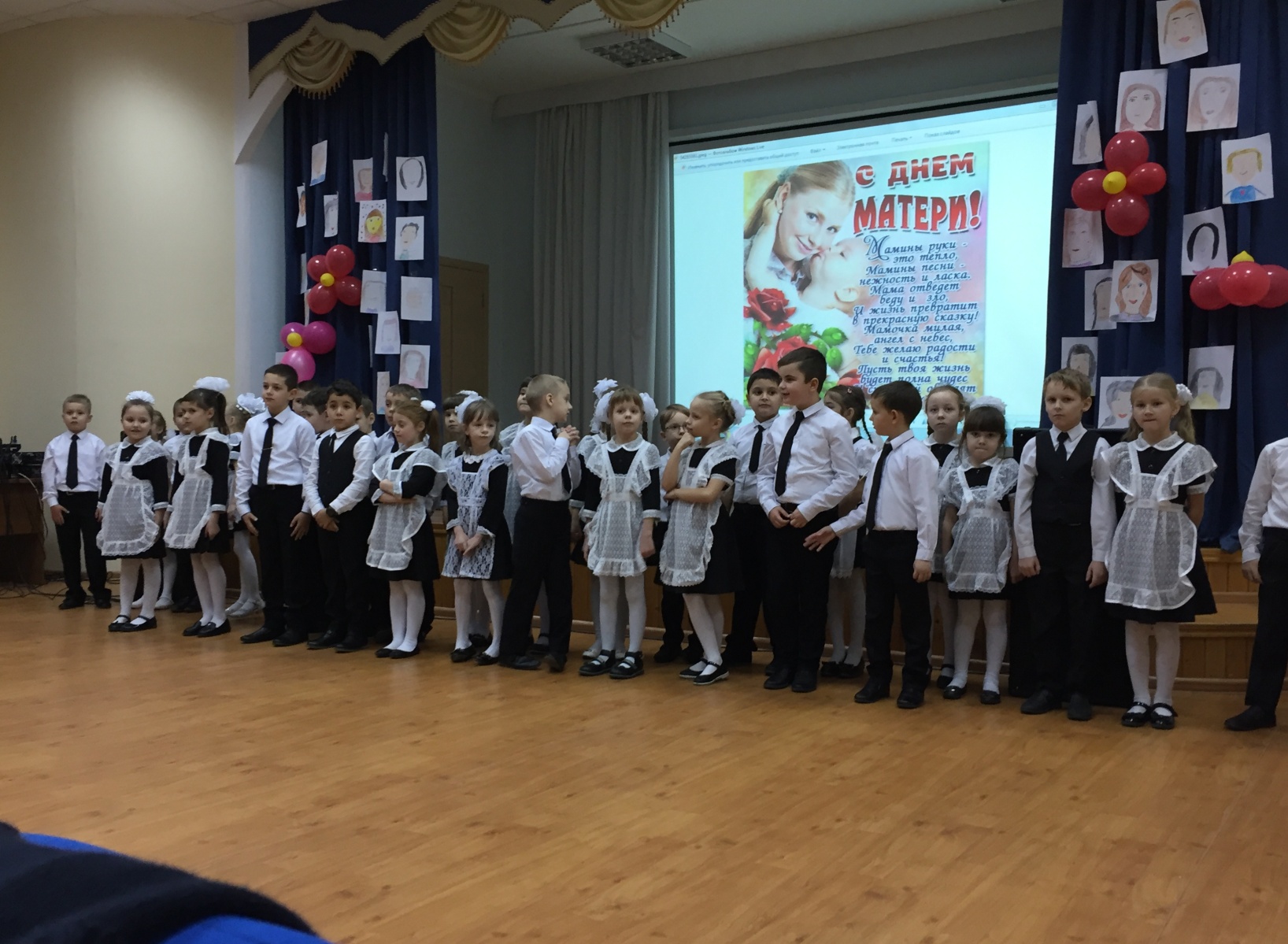 Вот уже 20 лет в России отмечается замечательный праздник - День Матери. Он празднуется в последнее воскресенье ноября. В этот день воздается должное материнскому труду, заботе и бескорыстной жертве мам ради блага своих детей.В школе пошли классные часы,  концерты, посвященные Дню Матери. Учащиеся 1 «А» класса (классный руководитель  Щулькина Екатерина Николаевна) устроили для своих мам настоящее представление. Ребята пели песни и  читали стихи. Каждой маме ребята вручили подарки, сделанные своими руками.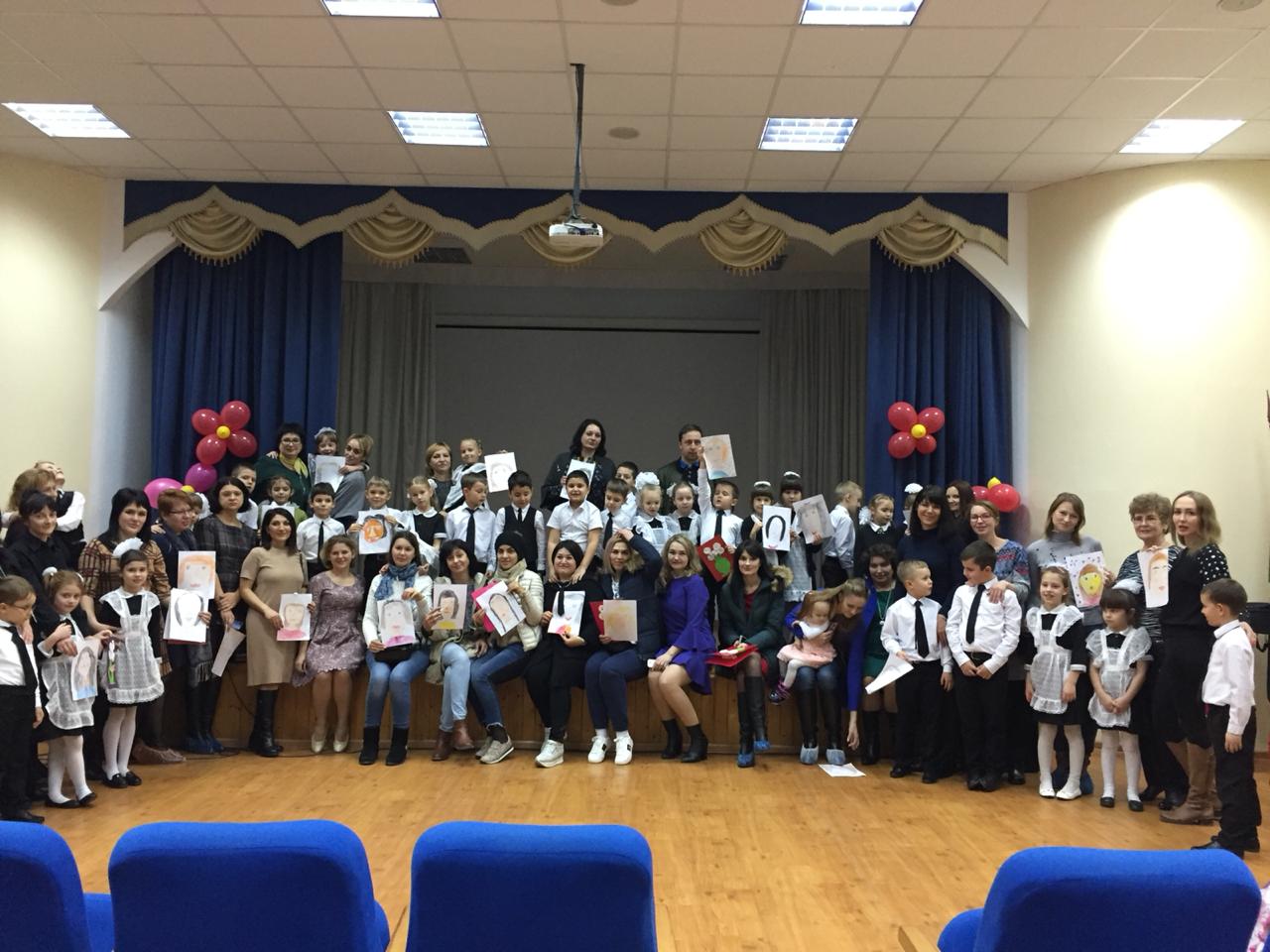 